اسرار النجاح في المقابلة الشخصيةضمن اهتمامها بتطوير المهارات والقدرات الذاتية للطلاب، أقامت وحدة الأنشطة الطلابية بكلية العلوم والدراسات الانسانية بالغاط دورة بعنوان " اسرار النجاح في المقابلة الشخصية "والتي قدمها د. طارق جاه الرسول حسن عبد المجيد  الاستاذ المساعد  في قسم إدارة الأعمال حيث تطرقت هذه الدورة الى أهم النقاط والمفاهيم في  اسرار النجاح في المقابلة الشخصية ومنها:مفهوم المقابلة الشخصية سينبه الطالب إلى أخطاء في المقابلة الوظيفيةكيف يستعد لإجراء المقابلة الشخصيةكيف يرد على أسئلة المقابلة الشخصيةالأسئلة المتوقعة أثناء المقابلة الشخصيةوتضمنت الدورة تطبيقات تدريبية عملية ، لأبرز الأهداف اسرار النجاح في المقابلة الشخصية.  وقد أكد عميد الكلية د. خالد بن عبدالله الشافي على أن هذه الدورات تأتي ضمن استعدادات الكلية للكثير من الانشطة والبرامج والفعاليات التي تستهدف ابنائها الطلاب, كما أكد سعادته على توفير كل ما يحتاجه الطلاب من دورات لتطوير قدراتهم, ونوه بحرص  طلاب وطالبات الكلية على المشاركة في الأنشطة والبرامج التي تقدمها الكلية, وذلك لما تعود عليهم هذه المشاركات بالفوائد العلمية والعملية, وحثهم على إبراز قدراتهم ومواهبهم.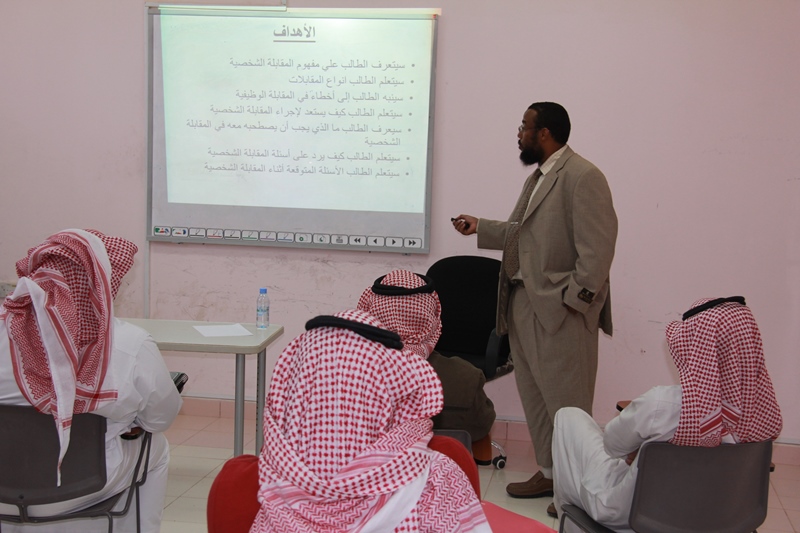 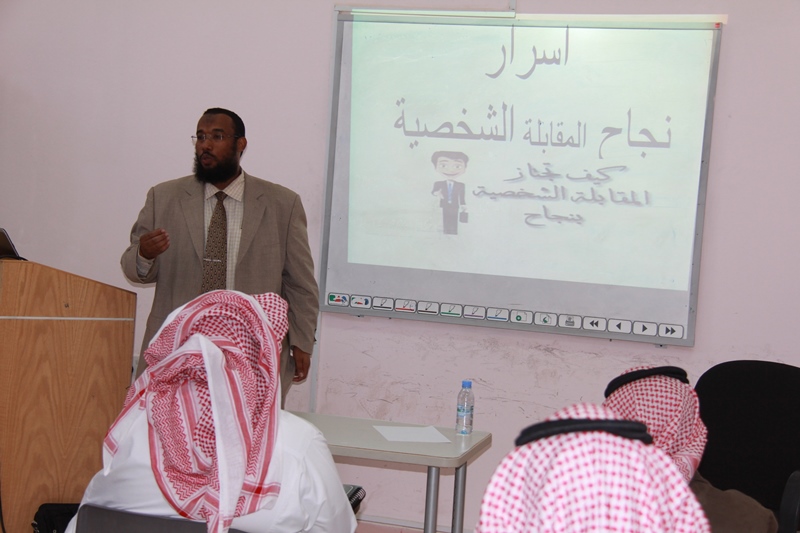 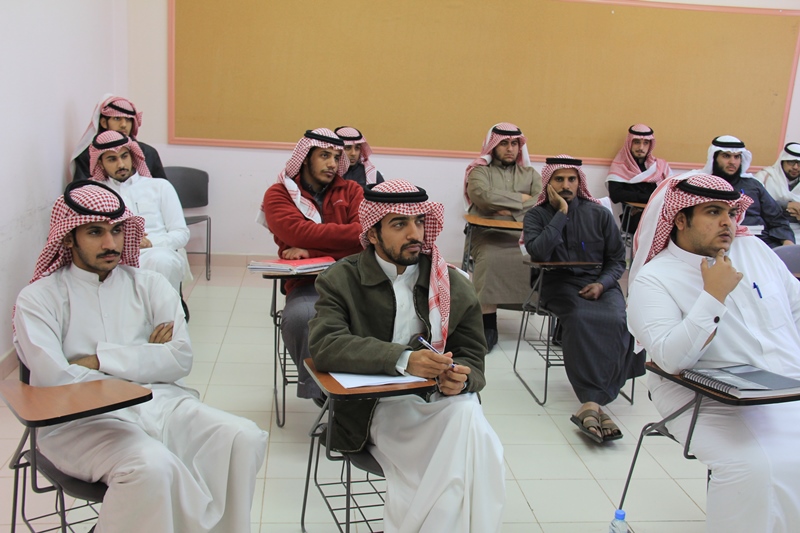 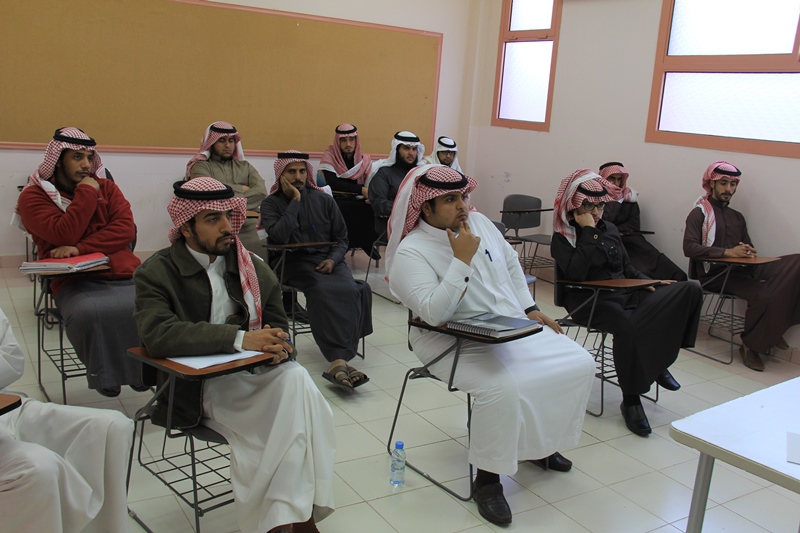 